Tu sarai La canzone della festa dei nonni https://www.youtube.com/watch?v=1r0fkP23zNs&t=102shttps://www.youtube.com/watch?v=FPVdiciZRBYhttps://www.youtube.com/watch?v=iDdgD2gHWGI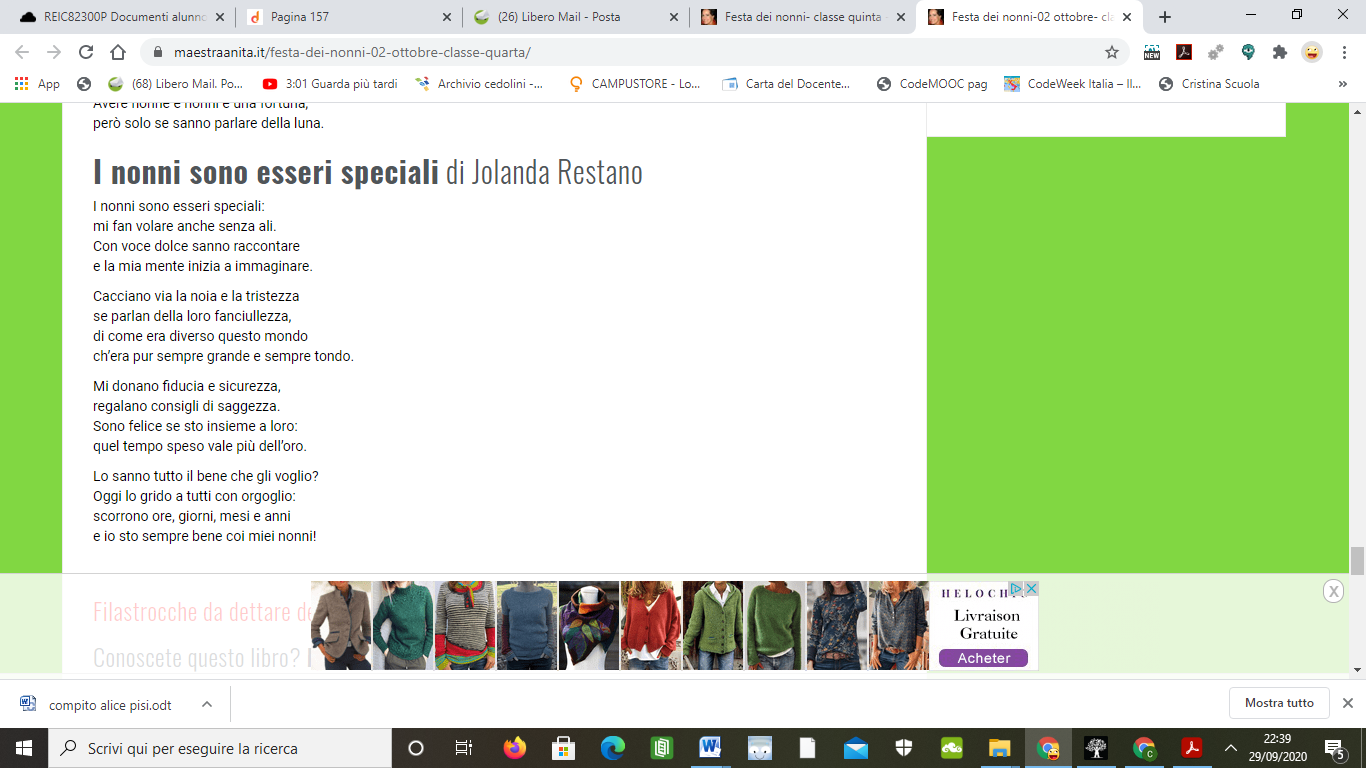 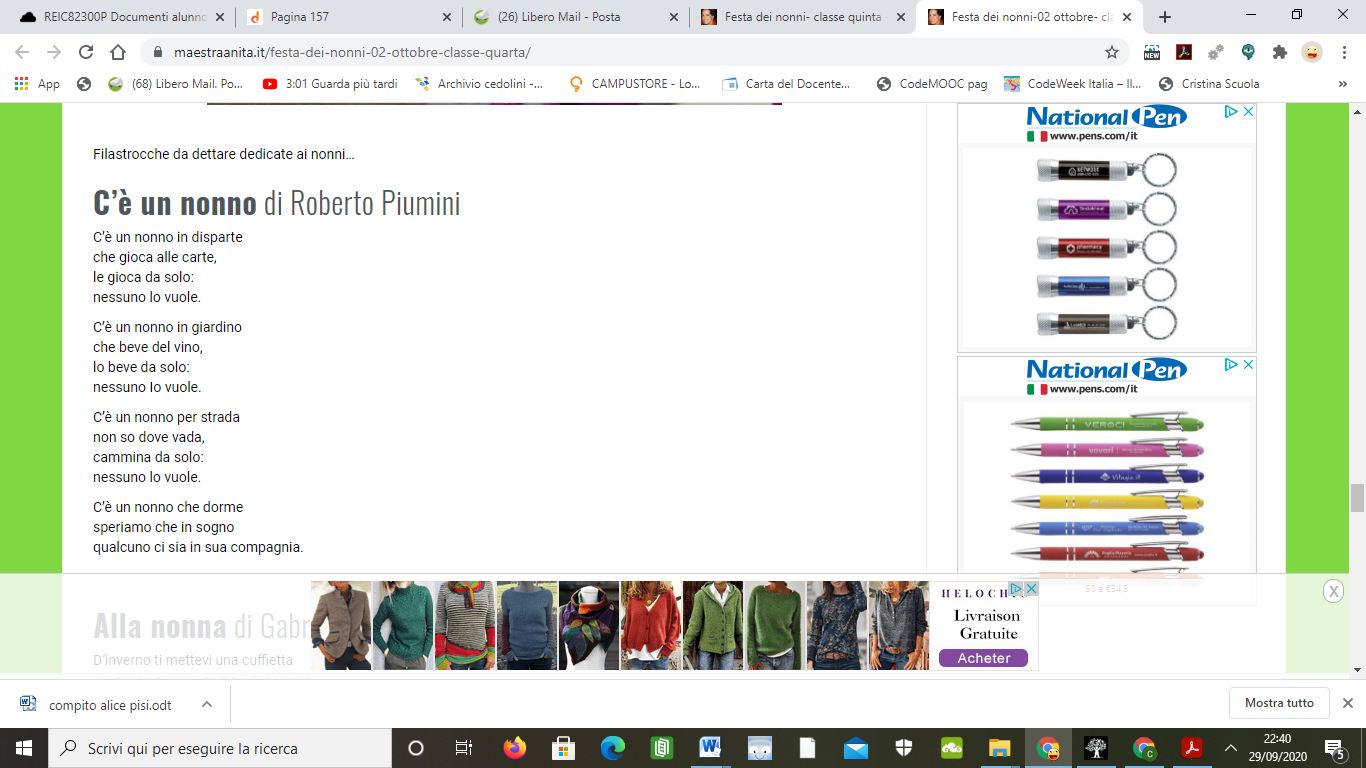 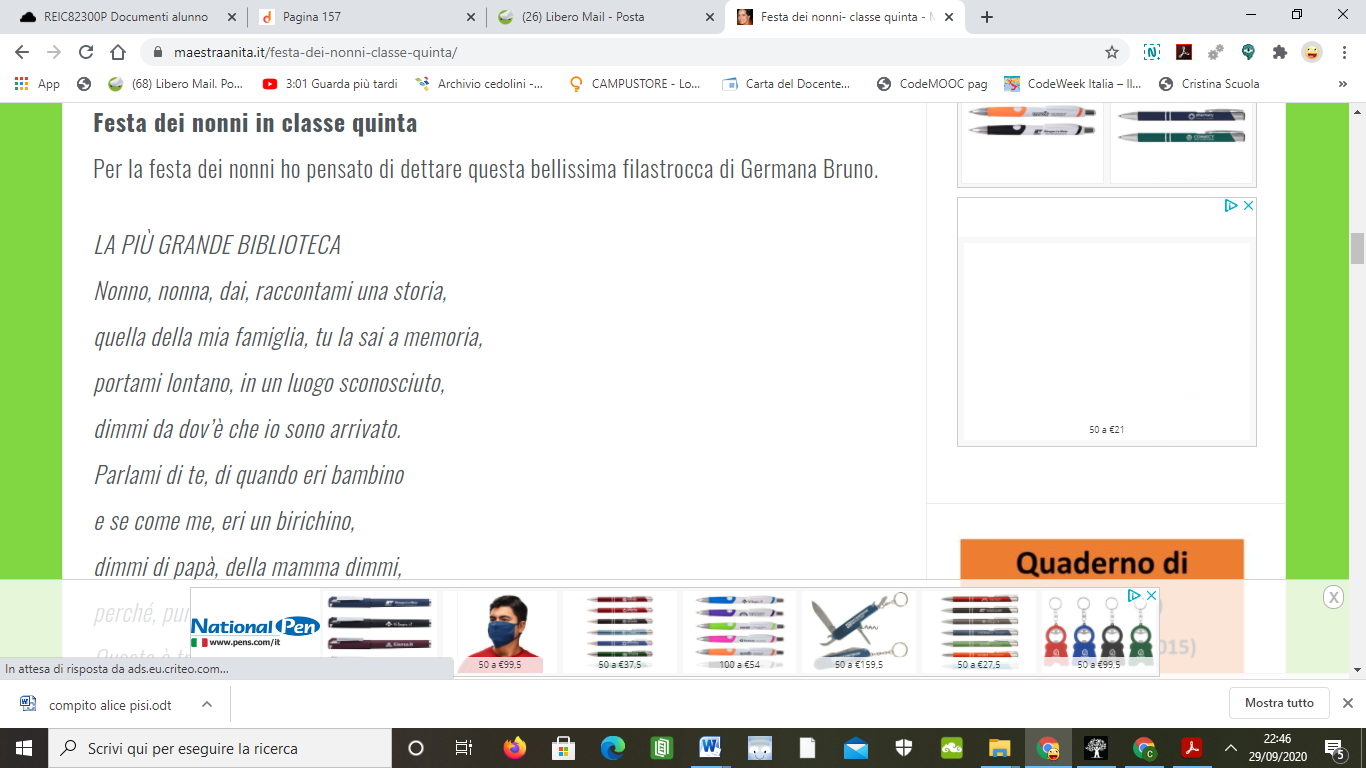 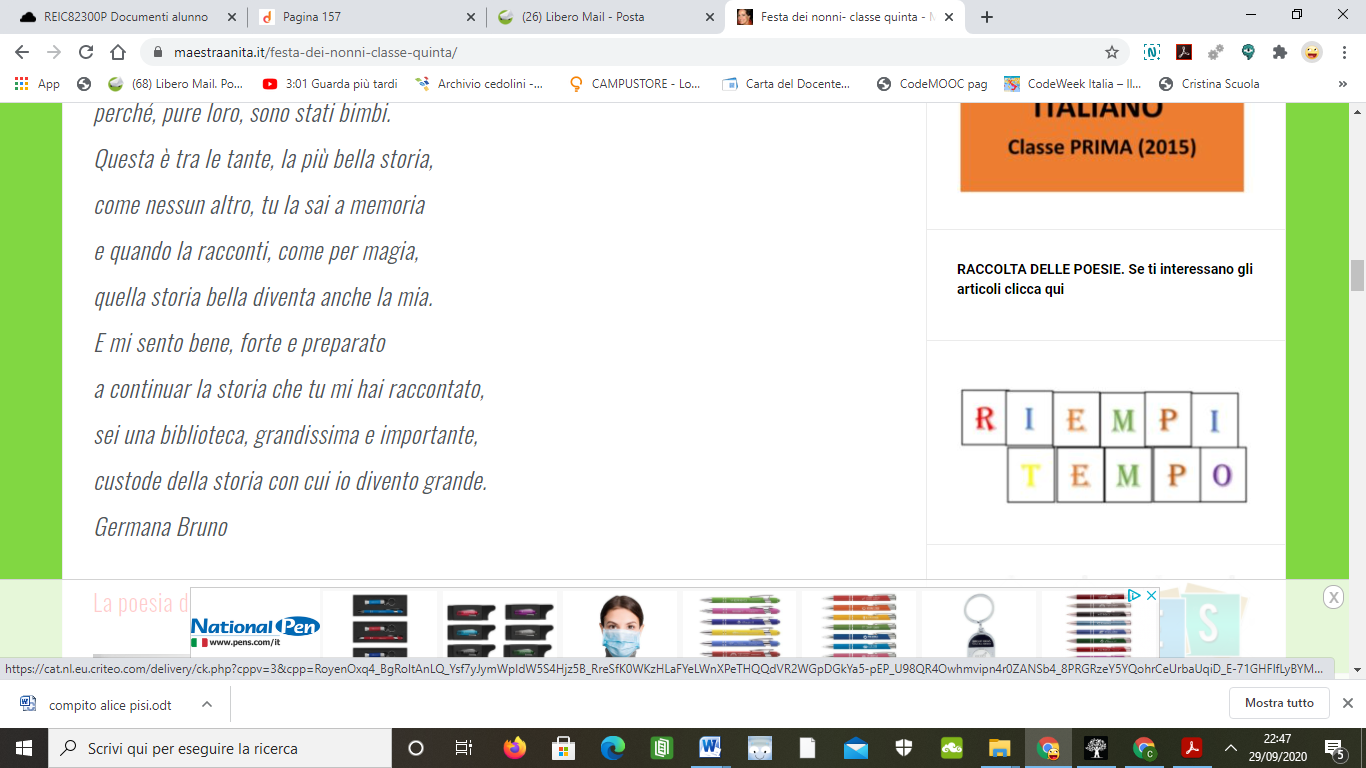 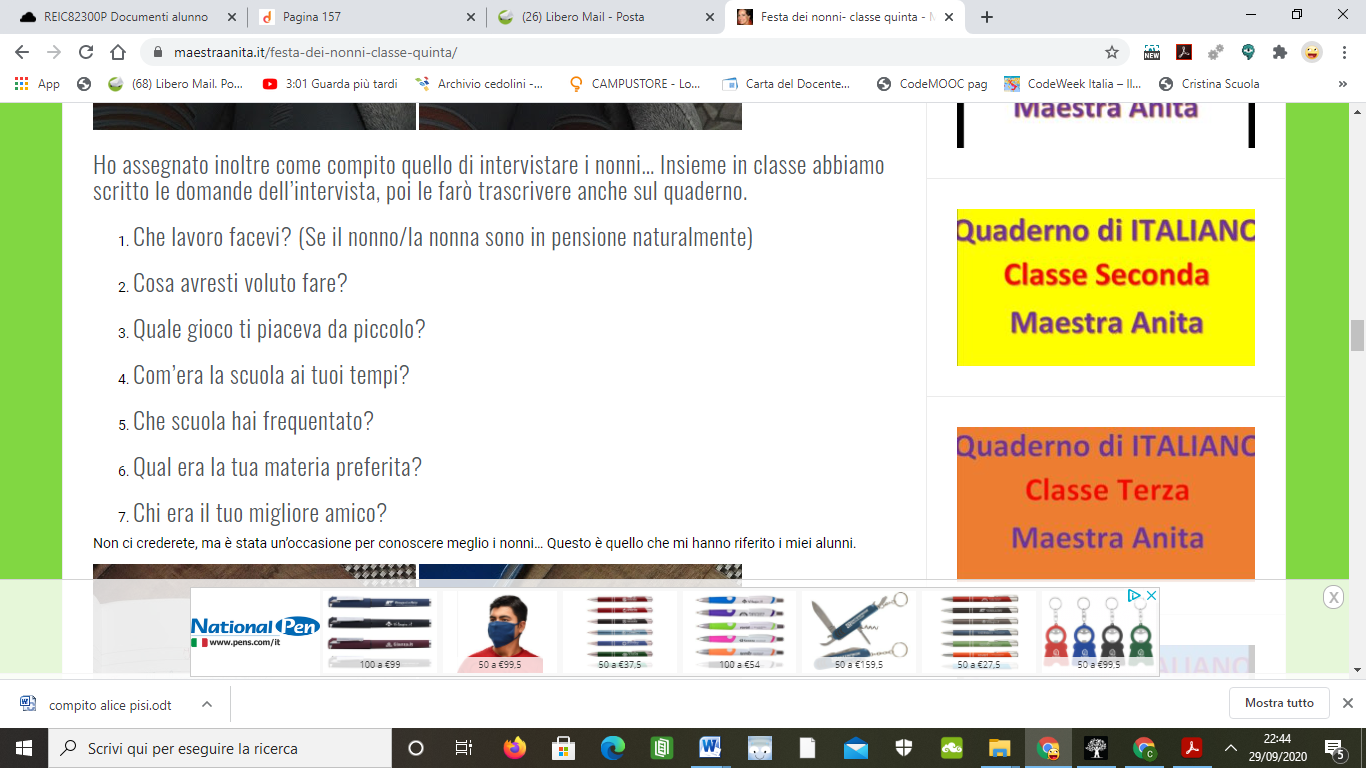 PER I NONNI
voi siete degli amici eccezionali,
indispensabili come gli stivali
durante i temporali.
Con tanta pazienza e infinito amore
ritornate bambini
e state con me per ore.
Con la vostra saggezza
mi sapete aiutare
e le vostre bellissime fiabe
mi fanno  sognare.
In questo giorno, avoi dedicato
sono anch’ io unpò emozionato,
proprio come voi,
miei cari nonnini,
ai quali mando un mare di bacini
Raffaello editrice ( A scuola)